Pesterzsébet, 2017. szeptember 10.Takaró Tamás, esperesAz első embergyilkosságLectio: I. Mózes 4, 1-10„Azután ismeré Ádám az ő feleségét Évát, aki fogad vala méhében és szűli vala Kaint, és monda: Nyertem férfiat az Úrtól. És ismét szűlé annak atyjafiát, Ábelt. És Ábel juhok pásztora lőn, Kain pedig földmívelő.Lőn pedig idő multával, hogy Kain ajándékot vive az Úrnak a föld gyümölcséből. És Ábel is vive az ő juhainak első fajzásából és azoknak kövérségéből. És tekinte az Úr Ábelre és az ő ajándékára. Kainra pedig és az ő ajándékára nem tekinte, miért is Kain haragra gerjede és fejét lecsüggeszté.És monda az Úr Kainnak: Miért gerjedtél haragra? és miért csüggesztéd le fejedet? Hiszen, ha jól cselekszel, emelt fővel járhatsz; ha pedig nem jól cselekszel, a bűn az ajtó előtt leselkedik, és reád van vágyódása; de te uralkodjál rajta.És szól s beszél vala Kain Ábellel, az ő atyjafiával. És lőn, mikor a mezőn valának, támada Kain Ábelre az ő atyjafiára, és megölé őt. És monda az Úr Kainnak: Hol van Ábel a te atyádfia? Ő pedig monda: Nem tudom, avagy őrizője vagyok-é én az én atyámfiának? Monda pedig az Úr: Mit cselekedtél? A te atyádfiának vére kiált én hozzám a földről.”Kedves Testvérek! Kevés olyan ismert névpáros van, mint a most olvasott bibliai történetben Kain és Ábel, a két testvér nevei. Azt gondolom, hogy a keresztyén kultúrkörben nem nagyon élheti le úgy valaki az életét, hogy a két testvérnek a nevét ne hallja. Hallja, bizony, szinte mindenki. Mégpedig úgy is vált ismertté, ez a két név, hogy az első gyilkosság, egyúttal az első testvérgyilkosság elkövetőjének és áldozatának nevei. Kain aki elköveti az első gyilkosságot, egyúttal az első testvérgyilkosságot, és Ábel, aki mint áldozat, elszenvedi azt.Ez egy nagyon valóságos történet, amely része a bibliai őstörténetnek. És egészen a kezdetekig visz bennünket, mint ahogy hétről-hétre beszélünk a kezdetekről a Biblia hitvallása szerint. Ez a történet a bűn kezdetéig az eredetéig, és rögtön a következményéig visz el bennünket. Isten Szent Lelke megíratta, és amit Isten megíratott, az mind a javunkra és hasznunkra írattatott meg. Ez is. Az első gyilkosság története is a javunkra és hasznunkra írattatott meg. És bár jó lenne azt érezni, hogy ehhez végső soron még sincs semmi közöm, mert az én kezemhez nem tapad vér, mégis Isten Lelke megíratta. Aki ma itt van a templomban és hallja, hirdetem, hogy a javadra és a hasznodra van megírva, és egyáltalán nem független tőlünk. Senki nem mondhatja el ebben a templomban sem, hogy mindehhez semmi közöm nincs. Ez teljesen bizonyosan így van. Olvastuk a bűn keletkezésének a történetét, ősszüleink, Ádám és Éva bűnbeesésének leírásában. Ezt is, és mint minden kezdetet, kizárólag Isten igéjére figyelve gondoljuk végig. Az első embergyilkosságban a bűn folytatását és kiterjedését, növekedését látjuk. Olyan rettenetes sorozat kezdődik itt, egy olyan rettenetes folyamat kezdődik itt, amely máig tart. Meggyőződésem szerint, és ha néztek és láttok, látjátok, hogy egyre inkább tombol mindenütt, ahol ember él emberek között az embergyilkosság folyamata. Beszéljünk ma erről, hiszen körülvesz bennünket is az erőszak, a pusztítás, a gyilkos indulat. Körülvesz bennünket. Hallunk, olvasunk, tudunk a mások élete elvételéről. Egyéni, családi, népek életének elvételéről. Kedves testvérek! A Biblia úgy beszél a bűn eredetéről, arról hogyan is van bűn, mi is az, hol kezdődött, hogyan kezdődött, miért van jelen az életben, úgy beszél róla, hogy a bűn nem más, mint elszakadás Istentől. Minden ebből következik. Azóta is minden emberi bűn, amit elkövetünk, alapvetően egy dologból ered, hogy elszakadtunk az élő Istentől. Azóta is minden bűn gyökere innen ered: elhagytuk az Istent. Nem szólhat bele az életünkbe. Nem tanácsolhat. Nem vezethet. Nem aszerint döntünk, hogy mit szól hozzá az Isten. Meg sem kérdezzük. Nem is vagyunk kíváncsiak rá. Csak futunk az életünk útján. Senki nem akar gyilkos lenni. Senki! És mégis tele van a világ erőszakkal és gyilkossággal. Senki nem akar gonosz lenni. És mennyi gonoszságot elkövetünk egymás ellen! Senki nem akarja gyűlölni a másik embert és mégis tele van a szívünk és az életünk gyűlölettel mások felé. Nem akarunk haragot őrizni és haragot tartani, és mégis őrizzük a haragot és tartjuk a haragot makacsul. Amikor Istentől elszakad az ember, a Biblia szerint erőtlenné lesz a jó cselekvésére, és kiszolgáltatott a gonoszság erőinek. Megrendítő, amit erről Pál apostol mond, olvasom a Bibliát: „Látok magamban egy törvényt. Nem azt cselekszem, amit akarok, hanem amit gyűlölök. Mert testi vagyok a bűn alá rekesztve. Tudom, hogy nem lakik énbennem, azaz a testemben jó, mert az akarás megvan bennem, de a jó véghezvitelét nem találom, mert nem a jót cselekszem, amit akarok, hanem a gonoszt cselekszem, amit meg nem akarok. Látok egy másik törvényt az én tagjaimban, amelyik ellenkezik az elmém törvényével és rabul ád engem a bűn törvényére, amely ott van a tagjaimban.” Félelmetes! Ez az Istentől elszakadt ember bűntörvénye, és ez igaz mindenkire. Amikor fellázad és szembefordul az ember Istennel, abból az is következik, hogy elszakadunk egymástól is. Nézzétek meg csak egy egyszerű gyülekezeti képet hadd mondjak: Mennyire nem ismerjük egymást. Van ennél szomorúbb: nem is érdekel! Kísérletet sem teszek rá, hogy aki mellett évek óta ott ülök, megálljak, és beszélgessek. Fontos megérteni, hogy amit mi emberek egymás ellen elkövetünk, annak gyökere abban van, hogy elhagytuk az Istent, leszakítottuk az életünket az Istennel való közösségből, és valami vak szabadságmámorban élve azt hisszük, hogy azt csinálunk, amit akarunk. A Biblia meg azt mondja: „Nem tudok többé nem vétkezni.” Az Istentől való elszakadtságban nem tudok többé nem vétkezni. Vétkezek a gondolataimban, a tetteimben, a szavaimban. Nem tudok nem vétkezni. „Látok magamban egy törvényt.” – mondja Pál - „Rabul ád engem a bűnnek.” Rettenetes törvény! Kedves testvérek! Éppen ezért azt tanítja nekünk Isten törvénye, hogy minden jó szándékú keresztyén erőlködésünk is hiábavalóvá lesz, ha a bűn kérdésünket bibliai módon egyszer meg nem látjuk, és meg nem oldjuk. Az egyetlen segítség, ebben a rettenetes spirálban, ami a bűn, az, ha egyszer megértem, meglátom a Biblia szerinti bűn kérdést, és annak megoldását, személyemre vetítve. Hányan hallgatják Isten igéjét ebben a templomban és ebben a gyülekezetben is, és a legfontosabbal nem akarnak soha szembesülni. Mielőtt ide bejövünk mindig, mondtam már nektek, hat-nyolc presbiterrel imádkozunk. Ma, aki imádkozott, valami nagyon fontos dolgot kért: Urunk, hadd lássák meg azok, akik évek óta hallgatnak Téged, hogy mi a baj az életükkel, és tudjanak onnan elmozdulni végre! Amíg a bűn kérdést bibliai módon nem tisztázzuk a magunk életére nézve is, és nem rendezzük el a magunk életére nézve, addig nem áll helyre Isten és ember közt a kapcsolat, köztem és Isten közt a kapcsolat, és ebből logikusan következik, a Biblia most olvasott történetében, hogy nem is állhat helyre az egymás közti kapcsolatunk sem. Édestestvérek között, férj és feleség között, nem állhat helyre! Mert az útja ennek az, hogy először az Istennel való kapcsolatomnak kell helyreállnia, mert először az Istennel való kapcsolatunk szakadt meg. És majd, ha az meggyógyult, bibliai módon, a bűneim rendezése útján, akkor javulnak, gyógyulnak az emberi kapcsolataink. Anélkül tudjátok milyenek maradunk? Hordozzuk a haragunkat, hordozzuk a gyűlöletünket, a keserűségeinket, hordozzuk a mások vádját és boldogtalanítjuk reggeltől estig a saját életünket evangélium, azaz örömhír hallgatása közepette évek, évtizedek óta. Testvérek! Az Istentől kapott bűnbocsánatban gyógyul az ember szíve és élete. Kain és Ábel története ezzel a nehéz dologgal szembesít mindenkit. Ugyanis valami érthetetlen zavar állt a két testvér közé és szó szerint vegyétek, érthetetlen. Mert érthetetlen az az indulat, ami Kain szívében keletkezett a testvére ellen. Hiszen az áldozatát ki nem fogadta el? A testvére? Nem! Azt az Isten nem fogadta el. Miért haragszik a testvérére? Érthetetlen, hogy mi váltja ki benne a gyűlöletet, a haragot, aminek a vége az, hogy megöli a tulajdon testvérét. Megmagyarázhatatlan. Miért gyűlöli Kain Ábelt? És ha egyszer csendben leszel majd Isten előtt és számba veszed, hogy kiket utálsz, de nagyon, és Isten előtt gondolod végig, rá fogsz jönni: Hogy is van ez? Miért is utállak? Miért haragszom annyira rád? Mi rosszat követett el Ábel Kain ellen? A Biblia szerint: semmit! Akkor mit és miért gyűlöl benne a bátyja? Mi az oka? Ha figyelmesen olvassuk az igét, megértjük, hogy tulajdonképpen ezt az első embergyilkosságot nem értjük. Mert kettőjük között semmi oka nincs. Ábel egy rossz szót, egy rossz tettet nem követ el a bátyja ellen. Egyetlen egyet sem. Mégis őt gyűlöli Kain, Ábelt. Pedig összekötötte őket a vér. Test-vérek voltak. Egy apa és egy anya gyerekei. Isten igéje pedig azt mondja, hogy „egy vérből teremtett az Isten” mindannyiónkat. Akiket utálunk, azok is test-véreink Isten igéje szerint. Akit egy kanál vízben meg tudnánk fojtani. Akikre évek óta haragszunk, és nem oldódik a szívünk feléjük. Bizony, egy vérből vagyunk teremtve. Ahogy Kain és Ábel is egy vérből volt. Nekünk is ugyanazok az ősszüleink, a Biblia szerint, mint nekik. És mi pont úgy ölni tudnánk néha, mint Kain. Ábel semmi okot nem adott arra, hogy megölje a testvére. Ez a születetten magunkban hordozott ősbűn életzavart keltő méreg, ami igazán megmagyarázhatatlanul, indokolatlanul fordul Ábel ellen, ott hordozzuk magunkban. Mint a kígyó mérge, amelyik belekerül valakibe, ott hordozzuk magunkban. Mindnyájan. Valóság ám a bűn, nem az egyház fegyvere, amivel zsarnokoskodik az emberek lelke fölött. Szomorú, félelmetes valóság a bűn. Nem véletlenül mondta Jézus a gazdag ifjúnak, aki így szólította meg az Úr Jézust: „Jó mester!”, hogy: „Miért mondasz engem jónak?” Ezért idézem, amit mondott Jézus: „Senki sem jó, csak az Atya egyedül.” Elhiszed ezt magadról? Vagy azt mondod, Isten igéje téved. Senki sem jó. Önjóságunk vakságában szoktunk aztán ilyeneket mondani, ha egy-egy családban problémákat látunk, ami ilyen szörnyűségbe végződik a most olvasott bibliai történetben, hogy: Szegény szülők, hát olyan jó emberek voltak, nem erre tanították ezt a két gyereket. Olyan jó példát mutattak. Érthetetlen, ami történik! Hogy létezik, hogy ez bekövetkezett? Két ilyen nagyszerű embernek a gyermekei között! Nyilván nem erre tanították! A kezdetekről beszélünk. A gyilkosság bűne kezdete nem Kain szívében volt. Benne folytatódott és kiteljesedett, és általa továbbment, mint valami megállíthatatlan és pusztító fertőzés. Hanem Ádám és Éva szívébe került be először a bűn, és az ment tovább. Pedig őket úgy teremtette az Isten, hogy nem volt bennük bűn. Ők egyszer mégis elengedték az Isten kezét és elszakadtak tőle, először lelkileg majd fizikailag is. A gyermekeik pedig már egymás ellen fordulnak és Kain megöli Ábelt.Kedves szülők! Kedves nagyszülők! Ahol elengedjük mi, szülők Isten kezét, ott akaratlanul is vétkezünk a gyermekünk és a gyermekeink ellen. Vétkezünk a jelenük és a jövőjük ellen. Ne tessék azt mondani: Nem értem, mi történt ezzel a gyerekkel! Amikor egy szülő elengedi az élő Isten kezét, készüljön fel rá, hogy csak Isten végtelen irgalmából történik meg az, hogy a gyermek az öröksége ellenére megtalálja az Istent. Nagy felelősségünk van drága szülők, nagyszülők. És ha semmiképpen nem akar a gyerekünk, meg az unokánk jönni, nem akar az Isten közelébe sem lépni, ne gondoljátok, hogy a kor szelleme viszi el. Ahol nem fogjuk Isten kezét, mi szülők, mi lesz a gyerekünkkel? Mi lesz az unokánkkal? Nyugat-Európa ebben haldoklik. A nagyszülők kezdték ezt a wellness-keresztyénséges életet. Hogy csak játszottak a keresztyénséggel. Majd, ha kedvem van, vagy éppen arra járok, vagy valami baj van, bemegyek egy templomba, de különben szakítottam. A gyerekeik cinikusak lettek, és közönyösek, majd ateisták. És előttünk itt áll a keresztyénnek egyáltalán nem mondható, összeomlás előtt álló Európa. És a családunk? Az, hogy áll? Kedves testvérek! Amikor Ádám és Éva elkövették a bűnt, és Isten elszámoltatta őket, akkor azt olvastuk, hogy ők még féltek az Istentől. Még a lelkiismeretük vádolta őket. Kain félelemmentesen vág vissza Istennek, mikor számon kéri. Megölte a testvérét. Isten megszólítja: „Hol a te testvéred?” – Mi közöm van nekem őhozzá? Őrizője vagyok én neki? Te nekem, Isten semmit nem jelentesz. Csak nem gondolod, hogy számon kérheted rajtam? Csak nem gondolod, hogy nekem el kell mondanom, hogy mit csinálok? Csak nem gondolod, Isten? Ne szólj bele a dolgaimba! Ne adj nekem tanácsokat, nem érdekel! Azt csinálok, amit éppen akarok! Milyen félelmetes ez a bűn-folyam, ahogy elindul az első emberpár vétkéből, akik még szégyellik, amit csinálnak. Már a gyermekük, a gyilkos Kain fölényesen elutasító módon beszél Istennel. Ki vagy te? Engem nem érdekel! Érdekel engem a testvérem? Az sem érdekel. Utamban állt. Nem véletlen, hogy Isten figyelmeztetése a gyilkosság előtt megszólal Kainnak. „Kain a bűn az ajtó előtt leselkedik, és rád van vágyódása. Uralkodj rajta!” De a bűn rettenetes valóság, nem mese! Isten itt a bűn egyik természetéről beszél, hogy leselkedik az ember után. Leselkedik. Mint egy élő valóság. Leselkedik. Mint egy tolvaj, mielőtt betör valahová, leselkedik. Egy ember mielőtt elköveti a vétkét, leselkedik, hogy hogyan lehet ezt megcsinálni. Lehetőleg úgy, hogy ne tudjanak róla. Leselkedik. Annyira belénk ivódott ez a leselkedés, hogy már észre sem vesszük, hogy a természetünkké lett. És milyen hibátlanul kihasználja a gonosz a leselkedéseinket! És lesz belőle házasságtörés, hazugság, tolvajlás. Megy tovább a bűn-folyam. Lesz belőle a másik vádja. Felsorolhatatlan, mi minden. Mennyire része lett az életünknek, hogy leselkedünk. A bűn a szíved előtt ott van és leselkedik, és várja a pillanatot. Kain uralkodj rajta! Mond itt még egy ilyet is az Úr Isten: „Vágyódik rád a bűn.” Leselkedik és vágyódik utánad a bűn, hogy valósággá legyen. Kedves testvérek! Amikor Isten azt mondja neki, hogy uralkodj rajta, az azt jelenti, hogy a gonoszt nem lehet mással meggyőzni, csak jóval. Isten itt azt mondja neki, hogy: Szeresd Ábelt, ő a te testvéred. Ha nagyon akarsz haragudni, rám haragudj. Én nem fogadtam el az áldozatodat, nem Ábel! Szeresd Ábelt! Ő mást áldozott, mint te, és másként áldozik. Én döntöm el, hogy mit fogadok el, és mit nem. Te ne utáld őt azért! Ne gyűlöld azért, mert másként áldozott és nekem az jobban tetszett. Ki vagy te, hogy nekem megmondod, hogy mi tetszen jobban? De Ábel ezért nem bűnös! Szeresd Ábelt! De Kaint legyőzte a bűnt. És először Isten szavát nem vette komolyan, azután megölte a testvérét. És elhitte, hogy miután Isten nem volt ott a mezőn, nem is látta, nem is tud róla. De Isten minden bűnt lát, egyetlen egy bűnt sem néz el, senkinek, és szó nélkül sem hagy, és büntetés nélkül sem hagy egyetlen egy vétkünket sem! Kain bűnét sem és senkiét sem. „Hol van Ábel, a te atyádfia?” Kedves testvérek mindenkinek van Ábelje, aki miatta nincs itt, miatta nincs Isten közelében, miatta utálja a hívőséget, miatta kerüli el a templomot. Mindnyájunknak van Ábelünk, és Isten számon kéri rajtunk. „Hol van Ábel, a te atyádfia?” Hiába mondta Kain válaszul: „Nem tudom, hol van.” Dehogynem tudta! Kedves testvérek! A bűn szörnyű természete az, hogy ha elszakadunk Istentől, akkor eltávolodunk az atyánkfiától is. Kain, hol van Ábel, a te atyádfia? Mi lett vele? Cinikus választ adott az Istennek: Nem vagyok én őrzője. Felnőtt ember. Azt csinál, amit akar. Ott van, ahol akar. De bizony őrizői vagyunk mi a mi atyánkfiainak. Mindannyian. Kedves testvérek! Befejezem azzal, hogy ezzel a szörnyű valósággal, a bűnnel, annak hatalma elleni harcban valami rendkívüli segítséget kapott az ember. Egyet. Egyetlen egyet. Jézus Krisztust. És ha nincs Jézusom, nem lesznek győztes harcaim sem a bűneimmel. És ha Jézus nélkül akarom megoldani, életem bűnei kérdéseit, soha nem fogom megoldani. Mert, hogy nem lehet. Nem lehet! Jézus Isten egyetlen segítsége, aki magára vette a bűneinket, és életét adta váltságul sokakért, értünk is. És ahogy Isten számon kéri Kaint: Ábel vére az égre kiált, bosszúért. Jézus vére is az égre kiált: kegyelemért, bocsánatért. Mindannyiunknak. És nincs más égre kiáltó vér, amely megmenthetne bennünket, csak Jézusé. Minden kaini lelkületből származó bűnünkért egyedül Jézus vére elégséges csak. Mert Jézus vére bocsánatért kiált az égre. Bocsánatért minden haragomért, gyűlöletemért, irgalmatlanságomért, bűnömért, és eljut az égig. És Jézus bűnbocsátó vérének kiáltását meghallja az ég, az Atya és van bocsánat mindenkinek, aki hisz ebben a Krisztusban és az Ő kereszthalálában. Isten bűn feletti haragja és büntetése rászállt Jézusra. A vére elfedezett minden bűnt, minden bűnünket. De minden bűnünk napnál világosabban látszik, amit nem fedez el Jézus vére az Atya előtt. Vagy Jézus vére fedezi el a bűneimet, vagy minden bűnöm, mint a meztelen ember teste látszik. Nem jó az, ha az Isten elkezdi számon tartani a vétkeinket, de nem is ezt akarja. Hanem azt, hogy fogadjam el az Ő bocsánatát Jézusban. Nincs ennek semmi akadálya most sem. Csak meghajtod a fejed, és elmondod az Úrnak. Adja Isten, hogy legyenek olyanok, akik ma beállnak az Úr Jézus bűnt bocsátó vére alá, Isten bűnt nekik ne tulajdonítson. Ne maradj ki! Ámen!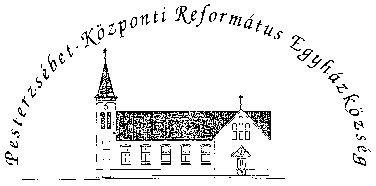 Pesterzsébet-Központi Református Egyházközség1204 Budapest, Ady E. u. 81.Tel/Fax: 283-0029www.pkre.hu   1893-2017